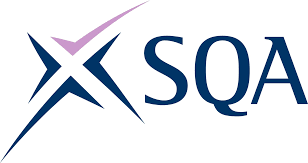 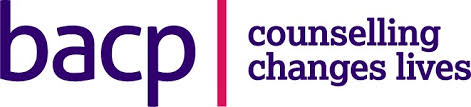 Counselling Children and Young People (10 to 18): Safe and Competent PracticeSCQF 11Readiness to PractiseGuidance on AssessmentBefore commencing therapeutic work with children and young clients, as a professional requirement, all trainees must be assessed in respect of competency, safety and self-awareness. This assessment is based on Dave Mearns’ model and should involve a significant element of personal reflection, peer feedback, tutor guidance and evidence of competency in relation to working with children and young people. Trainees will present a 15 minute 'readiness to practise' declaration evaluating the following criteria followed by feedback from the group which will include a summary from the teaching team.  The Readiness to Practise assessment includes the following aspects:  Demonstrate self-awareness, maturity and stability before engaging in therapeutic work with children and young clients Ability to make use of and reflect upon life experience  Capacity to cope with the emotional demands of the courseAbility to cope with the intellectual and academic requirementAbility to form a helping relationship with children and young clientsCapacity to end a therapeutic relationship with children and young clients Ability to adapt and apply psychological theory in relation to working with children and young clientsAbility to be self-critical and use both positive and negative feedbackAwareness of the significance of developmental stages when working with children and young clientsAwareness of the nature of prejudice and oppression  Awareness of issues of difference and equality Awareness of signs of abuse or neglectAwareness of challenges in relation to pharmacology when supporting children and young clients Ability to recognise the need for personal and professional support  Competence in, or the aptitude to develop counselling skill set to allow children and young clients to safely explore and express emotions Competence in, or the aptitude to develop generic professional skills including:  literacy numeracy information technology administrative skills self-management skills communication interpersonal skills